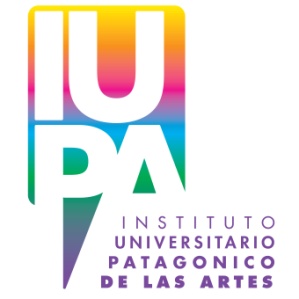 DEPARTAMENTO FORMACION GENERALCALENDARIO DE EXÁMENES FINALES-   LLAMADO AGOSTO  2017-PARA ALUMNOS REGULARES DEL PLAN 564/10 y  DNGU (cursados primer cuatrimestre 2017)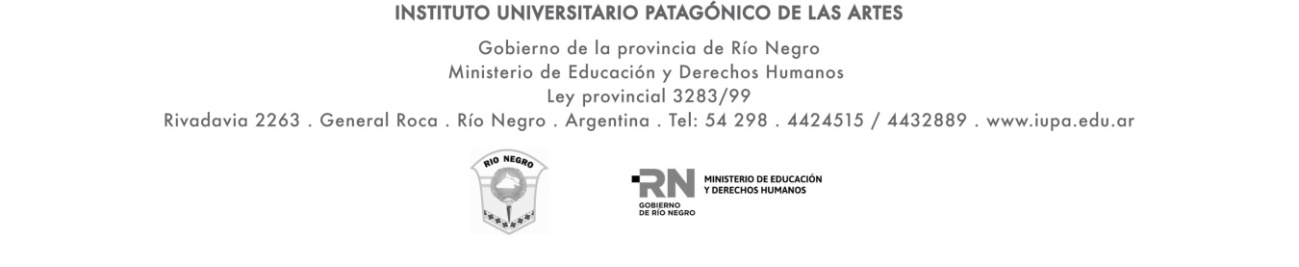 ASIGNATURASRESOLUCION 564/10ASIGANUTRAS RESOLUCION DNGUFECHAHORAAULATRIBUNAL-Profesores:Historia de las Artes Comparadas I Historia Sociocultural de las Artes I07/08Lunes8:00Titular de Comisión: Alcalde Ana – Titular de Comisión: Torres Gerardo Integrantes tribunal: Pietro GoriSup.Filosofía del Arte--------------09/08Miércoles8:00Titular de Comisión: Torres Gerardo Integrantes tribunal: Alcalde Ana –– Mónica DiazSup.Estética----------------09/08Miércoles16:00Titular de Comisión: Torres Gerardo Integrantes tribunal: Alcalde Ana –– María RobínSup.Psicología Psicología10/08Jueves8:00 Titular de Comisión: Larrarte Ma. Isabel-Titular de Comisión: Tejerina Anahí Titular de Comisión: Gastón SantamariaSuplente Psicología Psicología10/08Jueves8.00 Titular de Comisión: Planas Patricia Titular de Comisión: Muñiz Silvia – Titular de Comisión: Roger Verónica Suplente: Dinámica Grupal--------------------10/08 Jueves16:00Titular de Comisión: Planas Patricia Titular de Comisión: Muñiz Silvia – Titular de Comisión: Roger Verónica Suplente:Derechos Humanos, Cívicos y del Artista--------------------08/08 Miércoles17:00Titular de Comisión: Rinner Susna Titular de Comisión: Filipic Martin – Integrantes tribunal: Pablo AisSuplente: Historia de las Artes Comparadas I Historia Sociocultural de las Artes I11/08Viernes8:00Titular de Comisión: Speciale Carla Titular de Comisión: Bollini Horacio  Integrantes tribunal: Martin Miranda                                  Suplente: Historia de las Artes Comparadas  II-------------------11/08Viernes16:00Titular de Comisión: Speciale Carla Titular de Comisión: Bollini Horacio Integrantes tribunal: Martin Miranda                                  Suplente: Filosofía del Arte---------------------12/08Sábado11:00 hsTitular de Comisión: Bollini Horacio -  Titular de Comisión: Speciale Carla    - Rodriguez AliciaSuplente: EstéticaFilosofía del Arte12/08Sábado09:00 Titular de Comisión: Bollini Horacio Titular de Comisión: Speciale Carla Integrantes tribunal: Rodríguez Alicia Suplente:                                     Pedagogía y Didáctica Gral.Didáctica General03/08Viernes8:00Titular de Comisión: Rodríguez Alicia – Titular de Comisión: Dimarco Claudia – Integrantes tribunal: Soria FabiolaSuplente: Marzol, AdrianaProblemática Educativa----------------------31/07Lunes8:00Titular de Comisión: Soria Fabiola -  Integrantes tribunal: Dimarco Claudia    - Celeste Belenguer                  Suplente 